Аннотация к рабочей программе по географии 6 классНа 2016-2017 учебный годРабочая программа по географии для 6 класса разработана на основе Федерального компонента государственного стандарта основного общего образования, примерной программы среднего (полного) общего образования на базовом уровне, авторской программы среднего (полного) общего образования по географии 10-11 классПреподавание курса ориентировано на УМК:Учебник: А.П. Кузнецов, Э.В. Ким  География. . –М.: Дрофа,2014. Географический атлас 6 класс.-М.:Дрофа, 2012.География является предметом Федерального компонента учебного плана ОУ, на реализацию которого отводиться 1 недельный час (всего 34 часа). Цель:  раскрыть разнообразие природных условий и ресурсов.Задачи: освоение знаний об основных географических понятиях, географических особенностях природы, населения и хозяйства разных территорий; об окружающей среде, путях ее сохранения и рационального использования;• овладение умениями  использовать один из «языков» международного общения — географическую карту, статистические материалы, современные геоинформационные технологии для поиска, интерпретации и демонстрации различных географических данных; применять географические знания для объяснения и оценки разнообразных явлений и процессов;• развитие познавательных интересов, интеллектуальных и творческих способностей в процессе наблюдений за состоянием окружающей среды, решения географических задач, самостоятельного приобретения новых знаний;• воспитание любви к своей местности, своему региону, своей стране, взаимопонимания с другими народами; экологической культуры, позитивного отношения к окружающей среде;• формирование способности и готовности к использованию географических знаний и умений в повседневной жизни, сохранению окружающей среды и социально-ответственному поведению в ней; адаптации к условиям проживания на определенной территории; самостоятельному оцениванию уровня безопасности окружающей среды как сферы жизнедеятельности.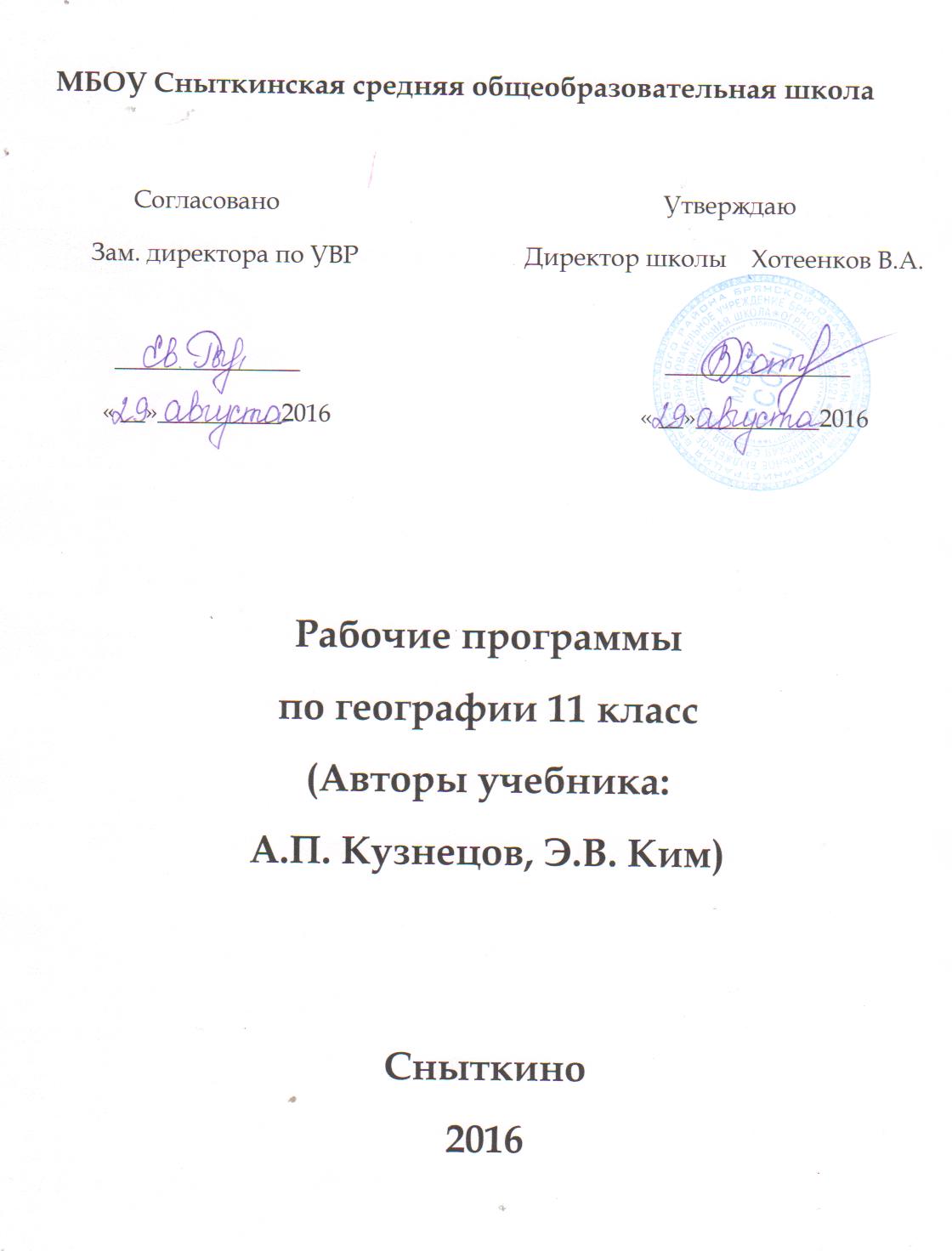 Пояснительная записка.Рабочая программа по географии составлена на основе федерального компонента государственного стандарта среднего (полного) общего образования на базовом уровне, авторской программы среднего (полного) общего образования по географии 10-11 класс / А.П. Кузнецов, Э.В. Ким  География (базовый уровень) 10-11 классы.Федеральный базисный учебный план для общеобразовательных учреждений Российской Федерации отводит на изучение предмета 69 часов за два года обучения в старшей школе, т. е. в 10-м (35 часов) и 11-м (34 часа) классах..Общая характеристика учебного предметаСтруктура программы по географии на базовом уровне ориентируется, прежде всего, на формирование общей культуры и мировоззрения школьников, а также решение воспитательных и развивающих задач общего образования, задач социализации личности.По содержанию предлагаемый базовый курс географии сочетает в себе элементы общей географии и комплексного географического страноведения.Он завершает формирование у учащихся представлений о географической картине мира, которые опираются на понимание географических взаимосвязей общества и природы, воспроизводства и размещения населения, мирового хозяйства и географического разделения труда, раскрытие географических аспектов глобальных и региональных явлений и процессов, разных территорий.Содержание курса призвано сформировать у учащихся целостное представление о современном мире, о месте России в этом мире, а также развить у школьников познавательный интерес к другим народам и странам. Изучение географии в старшей школе на базовом уровне направлено на достижение следующих целей.Часы по темам распределены следующим образомВнесение данных изменений позволит охватить весь изучаемый материал по программе, повысить уровень обученности учащихся по предмету.Срок реализации рабочей учебной программы  - один учебный год содержание учебного курса по географииРаздел 2. Многоликая планета (33ч).Практические работы:Составление комплексной географической характеристики страны.  Цели:изучить географическую специфику отдельных стран и регионов мира, их различия по уровню социально – экономического развития, специализации в системе международного географического разделения труда; научить давать характеристику страны по плану, используя различные источники информации.Итоговое тестирование за курс 11 класса (1ч).. Требования к уровню подготовки учащихся.В результате изучения географии в 10 классе на базовом уровне ученик должен знать и понимать:основные географические понятия и термины; традиционные и новые методы географических исследований;особенности размещения основных видов природных ресурсов, их главные месторождения и территориальные сочетания;численность и динамику населения мира; различия в уровне и качестве жизни, основные направления миграций, проблемы современной урбанизации;структуру мирового хозяйства, размещение его основных отраслей, специфику отдельных стран, специализацию в системе международного разделения труда;уметь:определять и сравнивать по разным источникам информации географические тенденции развития природных, социально – экономических объектов, процессов и явлений;оценивать и объяснять ресурсообеспеченность отдельных стран и регионов мира, их демографическую ситуацию, уровни урбанизации и территориальной концентрации населения и производства;применять разнообразные источники информации для проведения наблюдений за природными и социально – экономическими объектами;составлять комплексную географическую характеристику регионов и стран мира; таблицы, картосхемы, диаграммы, отражающие географические закономерности различных явлений и процессов;сопоставлять карты различной тематики.использовать приобретенные знания и умения в практической деятельности и повседневной жизни для выявления и объяснения географических аспектов текущих событий и ситуацийКалендарно-тематическое планирование учебного материала  по «Географии »  в 11  классе   9. Учебно – методический комплекс учителяКузнецов А.П., Э.В. Ким « География» М., «Дрофа», 2012Левицкий Ю.И. Решение задач по географическим картам. М., «Просвещение», 2000Лисенкова Г.Я. Лекции и семинары по географии в 10 классе, М., «Просвещение», 1992Максаковский В.П. Методическое пособие «Экономическая и социальная география мира», М., «Просвещение», 1994Пятунин В.Б. Контрольные и проверочные работы по географии 10-11 к, М., «Дрофа», 2002,Ю.А. Симагин. Контрольные и проверочные работы по географии 10-11кл.М.:«Дрофа»2002 для учащихся:Кузнецов А.П., Э.В. Ким « География» М., «Дрофа», 2011Раздел. Тема Количество часов по рабочей программеРаздел 2 .Многоликая планета33Тема 4. Географический облик регионов и стран мира3Тема 5. Зарубежная Европа7Тема 6. Зарубежная Азия10Тема 7.Америка7Тема 8. Африка2Тема 9.Австралия и Океания1Тема 10.Россия в современном мире1Раздел 3.  Насущные проблемы человечества2Итоговый урок за курс 1№Тема урокаКол-вочасовПрактические работыДатаДата№Тема урокаКол-вочасовПрактические работыпланфакт Раздел2 Многоликая планета    Тема «Географический облик регионов и стран мира» Раздел2 Многоликая планета    Тема «Географический облик регионов и стран мира» Раздел2 Многоликая планета    Тема «Географический облик регионов и стран мира» Раздел2 Многоликая планета    Тема «Географический облик регионов и стран мира» Раздел2 Многоликая планета    Тема «Географический облик регионов и стран мира» Раздел2 Многоликая планета    Тема «Географический облик регионов и стран мира»1Общая характеристика регионов и стран мира12Геополитический образ мира3Многообразие стран мира1«Анализ карт различной тематики»Тема «Зарубежная ЕвропаТема «Зарубежная ЕвропаТема «Зарубежная ЕвропаТема «Зарубежная ЕвропаТема «Зарубежная ЕвропаТема «Зарубежная Европа4Зарубежная Европа в современном мире«Оценка уровня жизни населения »5Внутренние различия в Европе . Северная Европа. Норвегия 26Средняя Европа. Германия-«экономический локомотив Европы»«Определение степени обеспеченности трудовыми ресурсами стран »7Средняя Европа. Многоликая Франция.8Средняя Европа. Великобритания: от традиций до современности.«Определение степени обеспеченности трудовыми ресурсами стран »9Южная Европа. Италия на мировых рынках.10Восточная Европа. Венгрия – страна на перекрестке Европы.Зарубежная АзияЗарубежная АзияЗарубежная АзияЗарубежная АзияЗарубежная АзияЗарубежная Азия11Географическое наследие Азии. Природно-ресурсный потенциал и  проблемы его  использования «Определение стран –экспортеров различной продукции и видов сырья»12Азиатский тип населения13Зарубежная Азия в современном мире  и ее географическое пространство. «Оценка уровня жизни населения »14Юго-Западная Азия. Турция: географическое положение и социально-экономическое развитие15Южная Азия. Индия – самая многонациональная страна мира16Юго-Восточная Азия. Индонезия – крупнейшая страна архипелаг.17Восточная Азия. Китай: социально- экономическое развитие18  Япония : «экономическое чудо»19Республика Корея- новая индустриальная страна20 Азиатские страны СНГ. Казахстан – «ключевая» страна  Центральной АзииАмерикаАмерикаАмерикаАмерикаАмерикаАмерика21География доколумбовой Америки22Хозяйственное развитие Америки в эпоху колонизации23Новое население Америки. География культур региона «Составление комплексной характеристики страны»24Северная Америка. Пространственный рисунок США25Индустриализация в Латинской Америке. Бразилия – латиноамериканский гигант26Интеграционные процессы в Америке. Мезоамерика- территория на стыке двух Америк27Америка в современном миреАфрикаАфрикаАфрикаАфрикаАфрикаАфрика28Географическая история Африки. Африка в современном мире29Географическая специфика Африки. ЮАР – крупнейшая экономическая держава континентаАвстралия и ОкеанияАвстралия и ОкеанияАвстралия и ОкеанияАвстралия и ОкеанияАвстралия и ОкеанияАвстралия и Океания30Австралия и Океания в современном мире. Географическая спецификаРоссия в современном миреРоссия в современном миреРоссия в современном миреРоссия в современном миреРоссия в современном миреРоссия в современном мире31Геополитическое положение России. Россия в мировой экономикеРаздел 3 Насущные проблемы человечестваРаздел 3 Насущные проблемы человечестваРаздел 3 Насущные проблемы человечестваРаздел 3 Насущные проблемы человечестваРаздел 3 Насущные проблемы человечестваРаздел 3 Насущные проблемы человечества32Глобальные проблемы современности. Экологическая проблема в фокусе современного мирового развития33Проблема   деми литаризации и сохранения мира. Глобальная продовольственная проблема34Итоговый урок за курс «Многоликая планета»